ΠΑΡΑΡΤΗΜΑ Α΄: ΑΝΤΙΚΕΙΜΕΝΟ ΤΗΣ ΣΥΜΒΑΣΗΣΙ.1. ΑΝΤΙΚΕΙΜΕΝΟ ΤΟΥ ΕΡΓΟΥI.1 Γενικά στοιχεία - Ορισμοί Σκοπός του έργου είναι η συντήρηση-επέκταση του λογισμικού πληροφοριακού συστήματος ηλεκτρονικής έκδοσης αδειών και συγκεκριμένα τα υποσυστήματα:Σύστημα Διαχείρισης Δεδομένων από Υπεύθυνους ΜηχανικούςΣύστημα Εποπτείας για Ελέγχουσες ΑρχέςΣύστημα Ελέγχου για Ελεγκτές ΜηχανικούςΣύστημα Εποπτείας και Ελέγχου Αυθαίρετης Δόμησης με χρήση Γεωγραφικών ΔεδομένωνΣύστημα Εποπτείας από Ιδιοκτήτες - Συμβολαιογράφους κλπ Σύστημα Επιχειρηματικής Ευφυΐας (Business Intelligence) για την Παρακολούθηση των Δεικτών Δόμησης και την Υποβοήθηση στη Λήψη ΑποφάσεωνΣύστημα Αντιγράφων Ασφαλείας Πραγματικού ΧρόνουΟι υπηρεσίες επέκτασης-συντήρησης περιλαμβάνουν τροποποιήσεις στη λειτουργικότητα των εφαρμογών σύμφωνα με τις απαιτήσεις την υπηρεσίας του ΤΕΕ όπως αυτές θα προκύπτουν από την κανονική λειτουργία ή τις απαιτήσεις της πολιτείας λόγω τροποποιήσεων του νομοθετικού πλαισίου που διέπει τα ανωτέρω συστήματα. Ενδεικτικά αναφέρονται οι παρακάτω τομείς επέκτασης ή τροποποιήσεων.Να ενσωματώσει νέους, πρόσθετων τύπων αδειών, σύμφωνα με οδηγίες του Να υλοποιήσει τις απαιτούμενες μεταβολές για τον εναρμονισμό του υπάρχοντος λογισμικού στο νέο νομοθετικό πλαίσιοΝα ενσωματώσει νέους, πρόσθετων τύπων αδειών, σύμφωνα με οδηγίες του ΤΕΕ.Θα υποστηρίξει με προσαρμογή των συστημάτων για την ίδρυση νέων Υπηρεσιών Δόμησης.Τροποποιήσεις λειτουργικότητας σύμφωνα με τις απαιτήσεις χρηστώνΥποστήριξη για 12 μήνες από την υπογραφή της σύμβασης.Ι.2. 	Αντικείμενο του έργου: Γενική Περιγραφή του έργουΙ.2.1.	Υποδομές Υπαρχόντων ΣυστημάτωνΤο υπάρχον λογισμικό είναι εγκατεστημένο σε συστοιχία εξυπηρετητών και πληροφοριακών συστημάτων σε διάταξη υψηλής διαθεσιμότητας με τα παρακάτω χαρακτηριστικά.RDBMS - Oracle 12c R2  Enterprise Edition- RAC Oracle Identity Manager (LDAP, SSO) 11.1.2Oracle Weblogic 11.1.1.7Oracle BI 11.1.1.7Oracle SOA Suite 11.1.1.7Η εφαρμογή έχει αναπτυχθεί σε Oracle Jdeveloper 11.1.1.7 με χρήση ADF και χρήση του Oracle Service Bus. Η εφαρμογή πρέπει να είναι SSO enabled (ο χρήστης κάνει μια φορά επιβεβαίωση ταυτότητας για όλες τις εφαρμογές του ΤΕΕ). Υποσυστήματα που εκτελούνται στην βάση δεδομένων έχουν υλοποιηθεί σε PL/SQL.Όλοι οι ρόλοι των χρηστών (υπαρχόντων και τυχόν νέων) θα είναι ενσωματωμένοι στον Oracle Identity Manager και θα διεπιδρούν με την εφαρμογή άμεσα περιορίζοντας την πρόσβαση σε δεδομένα και ενέργειες του λογισμικού αντίστοιχα. Η υπάρχουσα υποδομή παρέχει πρόσβαση σε περίπου 75.000 δικαιούχους.Ο σχεδιασμός του περιορισμού πρόσβασης θα γίνεται σε κεντρικό επίπεδο ενεργοποιώντας αποτελεσματικά την δυνατότητα Virtual Private Database (VPD) που παρέχεται από το RDBMS.Η εγκατάσταση των εφαρμογών αξιοποιεί την ανωτέρω υποδομή υψηλής διαθεσιμότητας έτσι ώστε απώλεια μεμονωμένου node να μην επηρεάζει την διαθεσιμότητα της εφαρμογής στους χρήστες.Ο σχεδιασμός των εφαρμογών περέχει την δυνατότητα υψηλής κλιμάκωσης σε περίπτωση πολλών ταυτόχρονα χρηστών (connection pooling, passivation- activation Application Server sessions)Στα σχήματα που ακολουθούν δίνεται η λογική και η φυσική διάταξη των συστημάτων.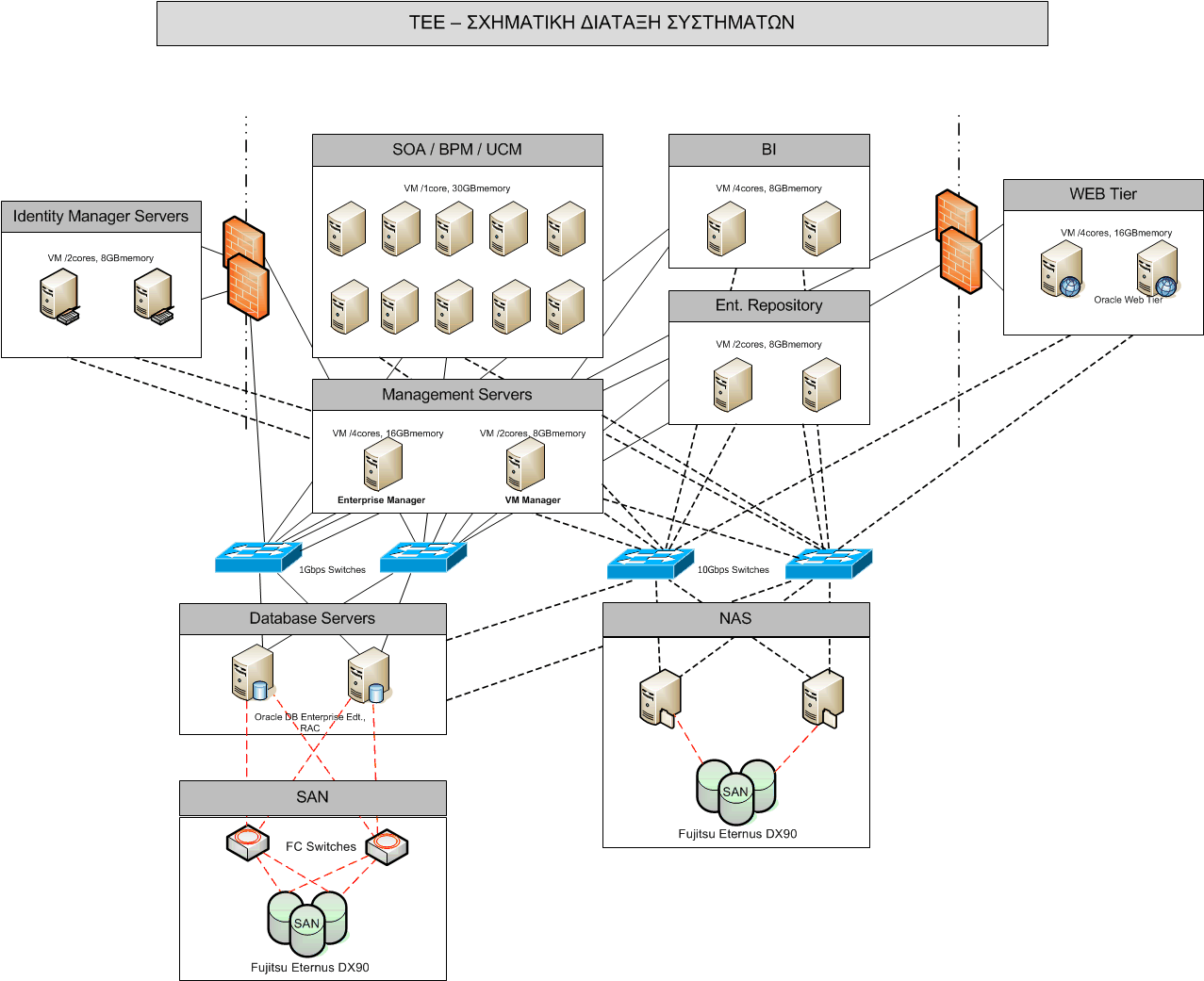 Ι.2.2.	Διαδικασία ανάθεσης, έγκρισης και υλοποίησης της συντήρησης – επεκτάσεων των πληροφοριακών συστημάτωνΤο ΤΕΕ ανά 2 μήνες θα εκδίδει δελτίο επιθυμητών τροποιήσεων ή επεκτάσεων των πληροφοριακών συστημάτων το οποίο θα ανακοινώνει στον ανάδοχο. Ο ανάδοχος σε διάστημα 10 εργασίμων ημερών θα παρουσιάζει στο ΤΕΕ αναλυτικές προδιαγραφές και χρονοδιάγραμμα υλοποίησης των εφαρμογών. Το ΤΕΕ σε 5 εργάσιμες ημέρες πρέπει να εγκρίνει τις προδιαγραφές. Το χρονοδιάγραμμα υλοποίησης δεν θα ξεπερνά τις 30 εργάσιμες ημέρες. Σε εξαιρετικές περιπτώσεις που οι τροποιήσεις είναι εκτεταμένες και μετά από σύμφωνη γνώμη του ΤΕΕ μπορεί να γίνει υπέρβαση του χρόνου υλοποίησης και μέχρι 60 εργάσιμες ημέρες. Η υλοποίηση των εφαρμογών θα γίνεται σε παράλληλα συστήματα που θα εγκαταστήσει ο ανάδοχος τα οποία θα έχουν πλήρη λειτουργικότητα (εκτός από την κλιμάκωση πολλών ταυτόχρονων χρηστών). Το ΤΕΕ θα καλείται εγγράφως να ελέγχει την υλοποίηση και να διατυπώνει τυχόν παρατηρήσεις σε 5 εργάσιμες ημέρες. Οι παρατηρήσεις θα ενσωματώνονται από τον ανάδοχο σε 5 εργάσιμες ημέρες. Μαζί με τις εφαρμογές ο ανάδοχος πρέπει να παρουσιάσει σχέδιο και κώδικά (scripts) αντικατάστασης των εφαρμογών και δεδομένων στα παραγωγικά συστήματα με εκτίμηση τυχόν χρόνου που θα απαιτηθεί να μην λειτουργούν οι υπηρεσίες. Σε περιπτώσεις που απαιτείται παύση των υπηρεσιών μεγαλύτερη από 2 ώρες η εγκατάσταση νέων εκδόσεων θα γίνεται σε μή εργάσιμες ημέρες και ώρες.Σχηματικά η ανωτέρω διαδικασία δίνεται στο παρακάτω σχήμα.Ι.2.3.  Τομείς επέκτασης ή τροποποιήσεων.Οι παρακάτω αναμενόμενοι τομείς επεκτάσεων και τροποποιήσεων είναι ενδεικτικοί και το ΤΕΕ ανάλογα με τις προτεραιότητες μπορεί να τις τροποποιήσει.Να υλοποιήσει τις απαιτούμενες μεταβολές για τον εναρμονισμό του υπάρχοντος λογισμικού στο νέο νομοθετικό πλαίσιοΝα ενσωματώσει νέους, πρόσθετων τύπων αδειών, σύμφωνα με οδηγίες του ΤΕΕ.Θα υποστηρίξει με προσαρμογή των συστημάτων για την ίδρυση νέων Υπηρεσιών Δόμησης.Τροποποιήσεις λειτουργικότητας σύμφωνα με τις απαιτήσεις χρηστώνΥποστήριξη για 12 μήνες από την υπογραφή της σύμβασης.Ι.2.4. Αρχιτεκτονική εφαρμογώνΟι τροποποιήσεις ή οι επεκτάσεις των υπαρχόντων εφαρμογών πρέπει να βασίζονται στις υποδομές της παραγράφου Ι.2.1 και να αξιοποιούν τις δυνατότητες που παρέχει το περιβάλλον ανάπτυξης έτσι ώστε η διεπαφή των εφαρμογών να είναι φιλική προς τους τελικούς χρήστες.Οι εφαρμογές θα πρέπει να είναι σε άμεση επαφή με το σύστημα διαχείρισης χρηστών (Identity Manager) και να εφαρμόζει άμεσα την πολιτική πρόσβασης σε δεδομένα και εφαρμογές.Η ανάπτυξη θα πρέπει να βασίζεται σε επαναχρησιμοποιήσιμα τμήματα (Modules) σύμφωνα με την παρεχόμενη δυνατότητα των υποδομών.Σε περιπτώσεις που το ΤΕΕ αποφασίσει να αναβαθμίσει τις υποδομές σε νέωτερες εκδόσεις οι νέες τροποιήσεις και οι επεκτάσεις να γίνονται στις νεώτερες υποδομές (δεν περιλαμβάνεται στην παρούσα προκήρυξη η εγκατάσταση νέων εκδόσεων των υποδομών).Η ανάπτυξη πρέπει να ακολουθεί τους κανόνες καλής πρακτικής που είναι διεθνώς αναγνωρισμένοι από τον κατασκευαστή των υποδομών και να περιορίζεται στο ελάχιστο δυνατό η συγγραφή κώδικα για διαδικασίες που υποστηρίζονται από τον κατασκευαστήI.3.	Διάρκεια Η διάρκεια του έργου ορίζεται σε 12 μήνες από την υπογραφή της σύμβασης που θα συναφθεί.Ι.4. Παραλαβή-Πληρωμές Η παρακολούθηση της πορείας υλοποίησης της σύμβασης καθώς και η ποσοτική και ποιοτική παραλαβή – πιστοποίηση των παραδοτέων του αναδόχου θα γίνεται από την αρμόδια Επιτροπή Παραλαβής του ΤΕΕ. Η εγκατάσταση των παραδοτέων θα γίνεται σε δοκιμαστικό σύστημα το οποίο θα προσομοιώνει την απαιτούμενη αρχιτεκτονική. Εφόσον το παραδοτέο θεωρηθεί ικανοποιητικό θα ενσωματώνεται στα παραγωγικά συστήματα.Ο ανάδοχος υποχρεούται να συμμορφώνεται με τις υποδείξεις της Επιτροπής, έργο της οποίας είναι να παρακολουθεί την πορεία υλοποίησης του συμβατικού αντικειμένου, να προβαίνει στην προσωρινή και οριστική (ποσοτική και ποιοτική) παραλαβή των παραδοτέων που καθορίζονται στη σύμβαση, να διατυπώνει παρατηρήσεις επί των παραδοτέων του εφ’ όσον απαιτείται, και να επιβλέπει για την ενσωμάτωση των παρατηρήσεων αυτών.Η Επιτροπή, προκειμένου να παραλάβει τα παραδοτέα, εξετάζει το εμπρόθεσμο της υποβολής τους, καθώς και τη συνέπεια, τη συνάφεια, την πληρότητα και τη σαφήνειά τους σε σχέση με αντικείμενο και τα παραδοτέα που περιγράφονται στη σύμβαση.Σε περίπτωση που διαπιστώσει ελλείψεις ή παραλείψεις, διαβιβάζει εντός δεκαπέντε (5) εργάσιμων ημερών από την ημερομηνία παραλαβής τους εγγράφως (email ή fax) τις παρατηρήσεις της. Ο ανάδοχος οφείλει να συμμορφώνεται με τις παρατηρήσεις της Επιτροπής και εντός δέκα (5) εργάσιμων ημερών από την παραλαβή των παρατηρήσεων να επανυποβάλει τα παραδοτέα καταλλήλως διορθωμένα και συμπληρωμένα. Η διαδικασία της επανυποβολής μπορεί να πραγματοποιηθεί μέχρι δύο (2) φορές. Η μη γνωστοποίηση παρατηρήσεων από την Επιτροπή προς το συμβαλλόμενο εντός της παραπάνω προθεσμίας των δέκα (5) εργάσιμων ημερών, συνεπάγεται και αποδοχή των παραδοτέων.Η Επιτροπή, εφόσον διαπιστώσει (α) την εμπρόθεσμη παράδοση των παραδοτέων και (β) τη σύμφωνα με την παρούσα, ολοκλήρωσή τους και αφού ελέγξει και αναφέρει ρητά το εκτελεσθέν έργο, την πραγματοποίηση των τυχόν διορθώσεων ή συμπληρώσεων που απαιτήθηκαν για την άρση των προβλημάτων που διαπιστώθηκαν κατά την παραλαβή των παραδοτέων και του έργου, συντάσσει Πρωτόκολλο Οριστικής Παραλαβής για τις εργασίες κάθε διμήνου.Η πληρωμή του Αναδόχου θα γίνεται ανά 2 μήνες σε ισόποσες δόσεις, μετά την πιστοποίηση της παραλαβής του έργου του από την αρμόδια Επιτροπή Παρακολούθησης και Παραλαβής του ΤΕΕ και την έκδοση Απόφαση για την έγκριση καταβολής από τη Διοικούσα Επιτροπή του ΤΕΕ. I.5. Πλαίσιο ΣυνεργασίαςΟ ανάδοχος σε διάστημα 10 εργασίμων ημερών, από την έγγραφή κατάθεση από το ΤΕΕ των επιθυμητών μεταβολών, θα παρουσιάζει στο ΤΕΕ αναλυτικές προδιαγραφές και χρονοδιάγραμμα υλοποίησης των εφαρμογών Το χρονοδιάγραμμα υλοποίησης δεν θα ξεπερνά τις 30 εργάσιμες ημέρες από την έγκριση από το ΤΕΕ των τεχνικών προδιαγραφών. Σε εξαιρετικές περιπτώσεις που οι τροποποιήσεις είναι εκτεταμένες και μετά από σύμφωνη γνώμη του ΤΕΕ μπορεί να γίνει υπέρβαση του χρόνου υλοποίησης και μέχρι 60 εργάσιμες ημέρες.Ο ανάδοχος θα συνεργάζεται με το προσωπικό του ΤΕΕ προκειμένου να του παρέχεται πρόσβαση και πληροφόρηση στα υπάρχοντα συστήματα του ΤΕΕ έχοντας πλήρως αποδεχτεί τους όρους εμπιστευτικότητας που αναφέρονται σε επόμενο άρθρο. Τα συστήματα θα παραδοθούν σε λειτουργία στα παραγωγικά συστήματα του ΤΕΕ. Ταυτόχρονα ο ανάδοχος θα παραδώσει τον πηγαίο κώδικα αναλυτικά σχολιασμένο, διαγράμματα ροής και δομής  δεδομένων. Το ΤΕΕ θα έχει πλήρη πνευματικά δικαιώματα χρήσης, μεταβολής ή διάθεσης του λογισμικού που θα παραδοθεί.Ι.6  Ελάχιστες προϋποθέσεις συμμετοχήςΟ υποψήφιος Ανάδοχος, επί ποινή αποκλεισμού, οφείλει να αποδείξει ότι διαθέτει καταλληλότητα για την άσκηση της επαγγελματικής δραστηριότητας του και την εκτέλεση του Έργου. Για την απόδειξη της συνδρομής των ανωτέρω προϋποθέσεων απαιτείται:Α) Η εγγραφή του  σε οικείο επαγγελματικό μητρώο.Β)	Παρουσίαση των παρακάτω χαρακτηριστικών [προφίλ] του υποψήφιου Αναδόχου:επιχειρηματική δομή, συνεργασίεςτομείς δραστηριότητας και κλάδοι εξειδίκευσηςπροϊόντα και  υπηρεσίες μεθοδολογίες, εργαλεία και τεχνικές που χρησιμοποιείμε σαφή αναφορά στις οντότητες, οι οποίες καλύπτουν την ανωτέρω ελάχιστη προϋπόθεση συμμετοχής.Γ)	Κατάλογο των κυριότερων έργων που εκτέλεσε ή στα οποία συμμετείχε ο υποψήφιος Ανάδοχος, στον οποίο να φαίνεται ότι έχει με επιτυχία υλοποιήσει  δύο [2] τουλάχιστον έργα τα τελευταία 4 έτη. στα οποία να έχει γίνει χρήση των τεχνολογιών που περιγράφονται στο Παράρτημα Ι.1 και να είναι σχετικές με παρεχόμενες υπηρεσίες επί πολεοδομικών θεμάτων και θεμάτων Μηχανικών. Στον πίνακα που θα παρατεθεί πρέπει να περιλαμβάνεται περιγραφή έργου, φορέας, χρονικό διάστημα (ημερομηνία έναρξης - τέλους), ρόλος, υπεύθυνος για πληροφορίες, τηλέφωνο υπευθύνου, email υπευθύνου). Επίσης, τα έργα αυτά θα πρέπει να είναι αντίστοιχης κλίμακας, πολυπλοκότητας και αρχιτεκτονικής (περιβάλλον internet, πολλαπλοί ρόλοι χρηστών, επιπέδων ασφαλείας και πρόσβασης).Με τον κατάλογο συνυποβάλλονται υποχρεωτικώς και έγγραφα  από τα οποία να αποδεικνύεται η εκτέλεση/συμμετοχή και η επιτυχής ολοκλήρωση αυτών των 2 αντίστοιχων με το προκηρυσσόμενο έργο (πρωτόκολλο παράδοσης – παραλαβής, βεβαίωση περαίωσης εργασιών, βεβαίωση εργοδότη κ.λ.π.)Δ)	Σύντομα Βιογραφικά σημειώματα του Υπεύθυνου Έργου, του Υπεύθυνου Υλοποίησης και των στελεχών που θα αποτελέσουν την Ομάδα Εργου του υποψηφίου Αναδόχου, βάσει του Yποδείγματος του Παραρτήματος ΙΙΙ.2 της παρούσας, από τα οποία να αποδεικνύεται ευθέως και χωρίς άλλη αναγκαία πληροφορία ή διευκρίνιση, η εξειδίκευση, τα επαγγελματικά προσόντα και η εμπειρία κάθε μέλους, σχετικά με τις απαιτήσεις που αναλαμβάνει, όπως προκύπτει από το ρόλο που προτείνεται να συμμετέχει στην ομάδα Έργου.	Επίσης ο ανάδοχος πρέπει να έχει πιστοποιημένο προσωπικό που να διαθέτει τα εξής (κατ’ ελάχιστο επίπεδο) πιστοποιητικά του κατασκευαστή του λογισμικού υποδομών:Oracle Certified Associate, Java SE 7 ProgrammerOracle Database 11g Administrator Certified ProfessionalOracle Certified Associate, Oracle WebLogic Server 11g System AdministratorOracle SOA Suite 11g Certified Implementation SpecialistOracle Application Development Framework 11g Certified Implementation SpecialistOracle Application Server 10g Administrator Certified AssociateOracle PL/SQL Developer Certified AssociateOracle Database 10g Administrator Certified AssociateOracle Database SQL Certified ExpertΣε περίπτωση που ο υποψήφιος Ανάδοχος αποτελεί Ένωση Προσώπων, τα απαιτούμενα στην παρούσα παράγραφο στοιχεία τεκμηρίωσης πρέπει να υποβάλλονται ανάλογα με τη φύση τους χωριστά για κάθε Μέλος της Ένωσης / Κοινοπραξίας ή συγκεντρωτικά για την Ένωση / Κοινοπραξία, ενώ οι ελάχιστες προϋποθέσεις συμμετοχής να καλύπτονται αθροιστικά από όλα τα μέλη.ΠΑΡΑΡΤΗΜΑ Β : ΠΙΝΑΚΑΣ ΤΕΧΝΙΚΗΣ ΠΡΟΣΦΟΡΑΣΠΑΡΑΡΤΗΜΑ Γ: ΕΝΤΥΠΟ ΟΙΚΟΝΟΜΙΚΗΣ ΠΡΟΣΦΟΡΑΣ – ΟΔΗΓΙΕΣΕΝΤΥΠΟ ΟΙΚΟΝΟΜΙΚΗΣ ΠΡΟΣΦΟΡΑΣ Ο Χρόνος Ισχύος της Προσφοράς είναι (αριθμητικώς και ολογράφως) : 120 ημέρεςΟ Νόμιμος Εκπρόσωπος : ………………………………               Ημερομηνία:………….…………………. ΟΔΗΓΙΕΣ (Ειδικές απαιτήσεις οικονομικής προσφοράς)Ο παραπάνω πίνακας συμπληρώνεται (χωρίς να τροποποιηθεί η μορφή του) από τους οικονομικούς φορείς.Προσφορά που δίνει τιμή σε συνάλλαγμα ή σε ρήτρα συναλλάγματος απορρίπτεται ως απαράδεκτη.Προσφορά που θέτει όρο αναπροσαρμογής τιμής απορρίπτεται ως απαράδεκτη, ενώ θα πρέπει να υπάρχει ρητή δήλωση αποδοχής όλων των όρων της διακήρυξης καθώς και της ισχύουσας ΝομοθεσίαςΕφόσον από την προσφορά δεν προκύπτει με σαφήνεια η προσφερόμενη τιμή ή δεν δίδεται ενιαία τιμή η προσφορά απορρίπτεται σαν απαράδεκτη.Η Αρχή διατηρεί το δικαίωμα να ζητήσει από τους προσφέροντες στοιχεία απαραίτητα για την τεκμηρίωση των προσφερομένων τιμών, οι δε προσφέροντες υποχρεούνται να παρέχουν αυτά εντός προθεσμίας επτά (7) ημερών από την ημέρα κοινοποίησης σε αυτούς της σχετικής πρόσκλησης. Η ευθύνη όμως για την ακρίβεια των αναφερομένων βαρύνει αποκλειστικά τον προσφέροντα.Θα πρέπει να αναγράφεται ο Χρόνος Ισχύος της Προσφοράς με έναρξη από την επομένη της ημερομηνίας διενέργειας του διαγωνισμού. Προσφορά που ορίζει μικρότερο χρόνο ισχύος από τον ζητούμενο στο άρθρο 8 της διακήρυξης, δηλ από εκατόν είκοσι (120) ημέρες, θα απορρίπτεται ως απαράδεκτη.ΠΑΡΑΡΤΗΜΑ Δ : ΤΥΠΟΠΟΙΗΜΕΝΟ ΕΝΤΥΠΟ ΥΠΕΥΘΥΝΗΣ ΔΗΛΩΣΗΣ (TEΥΔ)(συμπληρώνεται κατά περίπτωση ανάλογα με τις απαιτήσεις της Διακήρυξης)[άρθρου 79 παρ. 4 ν. 4412/2016 (Α 147)] για διαδικασίες σύναψης δημόσιας σύμβασης κάτω των ορίων των οδηγιώνΜέρος Ι: Πληροφορίες σχετικά με την αναθέτουσα αρχή/αναθέτοντα φορέα  και τη διαδικασία ανάθεσηςΠαροχή πληροφοριών δημοσίευσης σε εθνικό επίπεδο, με τις οποίες είναι δυνατή η αδιαμφισβήτητη ταυτοποίηση της διαδικασίας σύναψης δημόσιας σύμβασης:ΟΛΕΣ ΟΙ ΥΠΟΛΟΙΠΕΣ ΠΛΗΡΟΦΟΡΙΕΣ ΣΕ ΚΑΘΕ ΕΝΟΤΗΤΑ ΤΟΥ ΤΕΥΔ ΘΑ ΠΡΕΠΕΙ ΝΑ ΣΥΜΠΛΗΡΩΘΟΥΝ ΑΠΟ ΤΟΝ ΟΙΚΟΝΟΜΙΚΟ ΦΟΡΕΑΜέρος II: Πληροφορίες σχετικά με τον οικονομικό φορέαΑ: Πληροφορίες σχετικά με τον οικονομικό φορέαΒ: Πληροφορίες σχετικά με τους νόμιμους εκπροσώπους του οικονομικού φορέαΚατά περίπτωση, αναφέρετε το όνομα και τη διεύθυνση του προσώπου ή των προσώπων που είναι αρμόδια/εξουσιοδοτημένα να εκπροσωπούν τον οικονομικό φορέα για τους σκοπούς της παρούσας διαδικασίας ανάθεσης δημόσιας σύμβασης:Γ: Πληροφορίες σχετικά με τη στήριξη στις ικανότητες άλλων ΦΟΡΕΩΝΕάν ναι, επισυνάψτε χωριστό έντυπο ΤΕΥΔ με τις πληροφορίες που απαιτούνται σύμφωνα με τις ενότητες Α και Β του παρόντος μέρους και σύμφωνα με το μέρος ΙΙΙ, για κάθε ένα από τους σχετικούς φορείς, δεόντως συμπληρωμένο και υπογεγραμμένο από τους νομίμους εκπροσώπους αυτών. Επισημαίνεται ότι θα πρέπει να περιλαμβάνονται επίσης το τεχνικό προσωπικό ή οι τεχνικές υπηρεσίες, είτε ανήκουν απευθείας στην επιχείρηση του οικονομικού φορέα είτε όχι, ιδίως οι υπεύθυνοι για τον έλεγχο της ποιότητας και, όταν πρόκειται για δημόσιες συμβάσεις έργων, το τεχνικό προσωπικό ή οι τεχνικές υπηρεσίες που θα έχει στη διάθεσή του ο οικονομικός φορέας για την εκτέλεση της σύμβασης. Εφόσον είναι σχετικές για την ειδική ικανότητα ή ικανότητες στις οποίες στηρίζεται ο οικονομικός φορέας, παρακαλείσθε να συμπεριλάβετε τις πληροφορίες που απαιτούνται σύμφωνα με τα μέρη IV και V για κάθε ένα από τους οικονομικούς φορείς.Δ: Πληροφορίες σχετικά με υπεργολάβους στην ικανότητα των οποίων δεν στηρίζεται ο οικονομικός φορέας (Η παρούσα ενότητα συμπληρώνεται μόνον εφόσον οι σχετικές πληροφορίες απαιτούνται ρητώς από την αναθέτουσα αρχή ή τον αναθέτοντα φορέα) Εάν η αναθέτουσα αρχή ή ο αναθέτων φορέας ζητούν ρητώς αυτές τις πληροφορίες (κατ' εφαρμογή του άρθρου 131 παρ. 5 ή εφόσον ο προσφέρων / υποψήφιος οικονομικός φορέας  προτίθεται να αναθέσει σε τρίτους υπό μορφή υπεργολαβίας τμήμα της σύμβασης που υπερβαίνει το ποσοστό του 30% της συνολικής αξίας της σύμβασης σύμφωνα με το άρθρο 131 παρ. 6 και 7, επιπλέον των πληροφοριών που προβλέπονται στην παρούσα ενότητα, παρακαλείσθε να παράσχετε τις πληροφορίες που απαιτούνται σύμφωνα με τις ενότητες Α και Β του παρόντος μέρους και σύμφωνα με το μέρος ΙΙΙ για κάθε υπεργολάβο (ή κατηγορία υπεργολάβων). Μέρος III: Λόγοι αποκλεισμούΑ: Λόγοι αποκλεισμού που σχετίζονται με ποινικές καταδίκεςΣτο άρθρο 73 παρ. 1 ορίζονται οι ακόλουθοι λόγοι αποκλεισμού:συμμετοχή σε εγκληματική οργάνωση·δωροδοκία,·απάτη·τρομοκρατικά εγκλήματα ή εγκλήματα συνδεόμενα με τρομοκρατικές δραστηριότητες·νομιμοποίηση εσόδων από παράνομες δραστηριότητες ή χρηματοδότηση της τρομοκρατίας·παιδική εργασία και άλλες μορφές εμπορίας ανθρώπων.Β: Λόγοι που σχετίζονται με την καταβολή φόρων ή εισφορών κοινωνικής ασφάλισηςΓ: Λόγοι που σχετίζονται με αφερεγγυότητα, σύγκρουση συμφερόντων ή επαγγελματικό παράπτωμαΔ. ΑΛΛΟΙ ΛΟΓΟΙ ΑΠΟΚΛΕΙΣΜΟΥΜέρος IV: Κριτήρια επιλογήςΌσον αφορά τα κριτήρια επιλογής (ενότητα  ή ενότητες Α έως Δ του παρόντος μέρους), ο οικονομικός φορέας δηλώνει ότι:α: Γενική ένδειξη για όλα τα κριτήρια επιλογήςΟ οικονομικός φορέας πρέπει να συμπληρώσει αυτό το πεδίο μόνο στην περίπτωση που η αναθέτουσα αρχή ή ο αναθέτων φορέας έχει δηλώσει στη σχετική διακήρυξη ή στην πρόσκληση ή στα έγγραφα της σύμβασης που αναφέρονται στην διακήρυξη, ότι ο οικονομικός φορέας μπορεί να συμπληρώσει μόνο την Ενότητα a του Μέρους ΙV χωρίς να υποχρεούται να συμπληρώσει οποιαδήποτε άλλη ενότητα του Μέρους ΙV:Α: ΚαταλληλότηταΟ οικονομικός φορέας πρέπει να  παράσχει πληροφορίες μόνον όταν τα σχετικά κριτήρια επιλογής έχουν προσδιοριστεί από την αναθέτουσα αρχή ή τον αναθέτοντα φορέα στη σχετική διακήρυξη ή στην πρόσκληση ή στα έγγραφα της σύμβασης που αναφέρονται στην διακήρυξη. Β: Οικονομική και χρηματοοικονομική επάρκειαΟ οικονομικός φορέας πρέπει να παράσχει πληροφορίες μόνον όταν τα σχετικά κριτήρια επιλογής έχουν προσδιοριστεί από την αναθέτουσα αρχή ή τον αναθέτοντα φορέα στη σχετική διακήρυξη ή στην πρόσκληση ή στα έγγραφα της σύμβασης που αναφέρονται στην διακήρυξη. Γ: Τεχνική και επαγγελματική ικανότηταΟ οικονομικός φορέας πρέπει να παράσχει πληροφορίες μόνον όταν τα σχετικά κριτήρια επιλογής έχουν οριστεί από την αναθέτουσα αρχή ή τον αναθέτοντα φορέα  στη σχετική διακήρυξη ή στην πρόσκληση ή στα έγγραφα της σύμβασης που αναφέρονται στη διακήρυξη .Δ: Συστήματα διασφάλισης ποιότητας και πρότυπα περιβαλλοντικής διαχείρισηςΟ οικονομικός φορέας πρέπει να παράσχει πληροφορίες μόνον όταν τα συστήματα διασφάλισης ποιότητας και/ή τα πρότυπα περιβαλλοντικής διαχείρισης έχουν ζητηθεί από την αναθέτουσα αρχή ή τον αναθέτοντα φορέα στη σχετική διακήρυξη ή στην πρόσκληση ή στα έγγραφα της σύμβασης.Μέρος V: Τελικές δηλώσειςΟ κάτωθι υπογεγραμμένος, δηλώνω επισήμως ότι τα στοιχεία που έχω αναφέρει σύμφωνα με τα μέρη Ι – V ανωτέρω είναι ακριβή και ορθά και ότι έχω πλήρη επίγνωση των συνεπειών σε περίπτωση σοβαρών ψευδών δηλώσεων.Ο κάτωθι υπογεγραμμένος, δηλώνω επισήμως ότι είμαι σε θέση, κατόπιν αιτήματος και χωρίς καθυστέρηση, να προσκομίσω τα πιστοποιητικά και τις λοιπές μορφές αποδεικτικών εγγράφων που αναφέρονται, εκτός εάν :α) η αναθέτουσα αρχή ή ο αναθέτων φορέας έχει τη δυνατότητα να λάβει τα σχετικά δικαιολογητικά απευθείας με πρόσβαση σε εθνική βάση δεδομένων σε οποιοδήποτε κράτος μέλος αυτή διατίθεται δωρεάν.β) η αναθέτουσα αρχή ή ο αναθέτων φορέας έχουν ήδη στην κατοχή τους τα σχετικά έγγραφα.Ο κάτωθι υπογεγραμμένος δίδω επισήμως τη συγκατάθεσή μου στ... [προσδιορισμός της αναθέτουσας αρχής ή του αναθέτοντα φορέα, όπως καθορίζεται στο μέρος Ι, ενότητα Α], προκειμένου να αποκτήσει πρόσβαση σε δικαιολογητικά των πληροφοριών τις οποίες έχω υποβάλλει στ... [να προσδιοριστεί το αντίστοιχο μέρος/ενότητα/σημείο] του παρόντος Τυποποιημένου Εντύπου Υπεύθυνης Δήλώσης για τους σκοπούς τ... [προσδιορισμός της διαδικασίας προμήθειας: (συνοπτική περιγραφή, παραπομπή στη δημοσίευση στον εθνικό τύπο, έντυπο και ηλεκτρονικό, αριθμός αναφοράς)].Ημερομηνία, τόπος και, όπου ζητείται ή είναι απαραίτητο, υπογραφή(-ές): [……]   Α/ΑΠΕΡΙΓΡΑΦΗΑΠΑΙΤΗΣΗΠΑΡΑΤΗΡΗΣΕΙΣΠΑΡΑΠΟΜΠΕΣΝα υλοποιήσει τις απαιτούμενες μεταβολές για τονεναρμονισμό του υπάρχοντος λογισμικού στο νέο νομοθετικό πλαίσιο.Να ενσωματώσει νέους, πρόσθετων τύπων αδειών,        σύμφωνα με οδηγίες του ΤΕΕ.Θα υποστηρίξει με προσαρμογή των συστημάτων για την ίδρυση νέων Υπηρεσιών Δόμησης.Τροποποιήσεις λειτουργικότητας σύμφωνα με τις απαιτήσεις χρηστών.Υποστήριξη για 12 μήνες από την υπογραφή της σύμβασης.Υπηρεσίες12 μηνών1ΣΥΝΟΛΙΚΟ ΚΟΣΤΟΣ ΑΝΕΥ ΦΠΑ (ΑΡΙΘΜΗΤΙΚΩΣ)€2ΣΥΝΟΛΙΚΟ ΚΟΣΤΟΣ ΑΝΕΥ ΦΠΑ (ΟΛΟΓΡΑΦΩΣ)ΕΥΡΩ3ΦΠΑ%€4ΣΥΝΟΛΙΚΟ ΚΟΣΤΟΣ ΜΕ ΦΠΑ (ΑΡΙΘΜΗΤΙΚΩΣ)€5ΣΥΝΟΛΙΚΟ ΚΟΣΤΟΣ ΜΕ ΦΠΑ (ΟΛΟΓΡΑΦΩΣ)ΕΥΡΩΥΠΟΓΡΑΦΗ - ΣΦΡΑΓΙΔΑΑ: Α : Ονομασία, διεύθυνση και στοιχεία επικοινωνίας της αναθέτουσας αρχής (αα)/ αναθέτοντα φορέα (αφ)Ονομασία :ΤΕΧΝΙΚΟ ΕΠΙΜΕΛΗΤΗΡΙΟ ΕΛΛΑΔΑΣ (Τ.Ε.Ε.)Κωδικός  Αναθέτουσας Αρχής / Αναθέτοντα Φορέα ΚΗΜΔΗΣ : 99201077Ταχυδρομική διεύθυνση / Πόλη / Ταχ. Κωδικός : ΝΙΚΗΣ 4, 10563 ΑΘΗΝΑΑρμόδιος για πληροφορίες : ΤΜΗΜΑ ΠΡΟΜΗΘΕΙΩΝ & ΔΙΑΧΕΙΡΙΣΗΣ ΥΛΙΚΟΥ-Ηλ. Ταχυδρομείο : prom@central.tee.grΔιεύθυνση στο Διαδίκτυο: http://portal.tee.gr/portal/page/portal/oikonomiko/promitheies/Β : Πληροφορίες σχετικά με τη διαδικασία σύναψης σύμβασηςΤίτλος ή σύντομη περιγραφή της δημόσιας σύμβασης (συμπεριλαμβανομένου του σχετικού CPV): «Ανάθεση υπηρεσιών συντήρησης του πληροφοριακού συστήματος ηλεκτρονικής έκδοσης αδειών»CPV : 72514300-4 (Υπηρεσίες διαχείρισης εγκαταστάσεων για τη συντήρηση συστημάτων πληροφορικής)Κωδικός στο ΚΗΜΔΗΣ : 20PROC006773818Η σύμβαση αναφέρεται σε έργα, προμήθειες, ή υπηρεσίες :ΥΠΗΡΕΣΙΕΣΑρ. Πρωτ. Τ.Ε.Ε. που αποδίδεται στον φάκελο από την αναθέτουσα αρχή : 11500/27.5.2020Στοιχεία αναγνώρισης:Απάντηση:Πλήρης Επωνυμία:[   ]Αριθμός φορολογικού μητρώου (ΑΦΜ):Εάν δεν υπάρχει ΑΦΜ στη χώρα εγκατάστασης του οικονομικού φορέα, αναφέρετε άλλον εθνικό αριθμό ταυτοποίησης, εφόσον απαιτείται και υπάρχει [   ]Ταχυδρομική διεύθυνση:[……]Αρμόδιος ή αρμόδιοι :Τηλέφωνο:Ηλ. ταχυδρομείο:Διεύθυνση στο Διαδίκτυο (διεύθυνση δικτυακού τόπου) (εάν υπάρχει):[……][……][……][……]Γενικές πληροφορίες:Απάντηση:Ο οικονομικός φορέας είναι πολύ μικρή, μικρή ή μεσαία επιχείρηση;Μόνο σε περίπτωση προμήθειας κατ᾽ αποκλειστικότητα, του άρθρου 20: ο οικονομικός φορέας είναι προστατευόμενο εργαστήριο, «κοινωνική επιχείρηση» ή προβλέπει την εκτέλεση συμβάσεων στο πλαίσιο προγραμμάτων προστατευόμενης απασχόλησης;Εάν ναι, ποιο είναι το αντίστοιχο ποσοστό των εργαζομένων με αναπηρία ή μειονεκτούντων εργαζομένων;Εφόσον απαιτείται, προσδιορίστε σε ποια κατηγορία ή κατηγορίες εργαζομένων με αναπηρία ή μειονεκτούντων εργαζομένων ανήκουν οι απασχολούμενοι.[ ] Ναι [] Όχι[...............][…...............][….]Κατά περίπτωση, ο οικονομικός φορέας είναι εγγεγραμμένος σε επίσημο κατάλογο/Μητρώο εγκεκριμένων οικονομικών φορέων ή διαθέτει ισοδύναμο πιστοποιητικό (π.χ. βάσει εθνικού συστήματος (προ)επιλογής);[] Ναι [] Όχι [] Άνευ αντικειμένουΕάν ναι:Απαντήστε στα υπόλοιπα τμήματα της παρούσας ενότητας, στην ενότητα Β και, όπου απαιτείται, στην ενότητα Γ του παρόντος μέρους, συμπληρώστε το μέρος V κατά περίπτωση, και σε κάθε περίπτωση συμπληρώστε και υπογράψτε το μέρος VI. α) Αναφέρετε την ονομασία του καταλόγου ή του πιστοποιητικού και τον σχετικό αριθμό εγγραφής ή πιστοποίησης, κατά περίπτωση:β) Εάν το πιστοποιητικό εγγραφής ή η πιστοποίηση διατίθεται ηλεκτρονικά, αναφέρετε:γ) Αναφέρετε τα δικαιολογητικά στα οποία βασίζεται η εγγραφή ή η πιστοποίηση και, κατά περίπτωση, την κατάταξη στον επίσημο κατάλογο:δ) Η εγγραφή ή η πιστοποίηση καλύπτει όλα τα απαιτούμενα κριτήρια επιλογής;Εάν όχι:Επιπροσθέτως, συμπληρώστε τις πληροφορίες που λείπουν στο μέρος IV, ενότητες Α, Β, Γ, ή Δ κατά περίπτωση ΜΟΝΟ εφόσον αυτό απαιτείται στη σχετική διακήρυξη ή στα έγγραφα της σύμβασης:ε) Ο οικονομικός φορέας θα είναι σε θέση να προσκομίσει βεβαίωση πληρωμής εισφορών κοινωνικής ασφάλισης και φόρων ή να παράσχει πληροφορίες που θα δίνουν τη δυνατότητα στην αναθέτουσα αρχή ή στον αναθέτοντα φορέα να τη λάβει απευθείας μέσω πρόσβασης σε εθνική βάση δεδομένων σε οποιοδήποτε κράτος μέλος αυτή διατίθεται δωρεάν;Εάν η σχετική τεκμηρίωση διατίθεται ηλεκτρονικά, αναφέρετε: α) [……]β) (διαδικτυακή διεύθυνση, αρχή ή φορέας έκδοσης, επακριβή στοιχεία αναφοράς των εγγράφων):[……][……][……][……]γ) [……]δ) [] Ναι [] Όχιε) [] Ναι [] Όχι(διαδικτυακή διεύθυνση, αρχή ή φορέας έκδοσης, επακριβή στοιχεία αναφοράς των εγγράφων):[……][……][……][……]Τρόπος συμμετοχής:Απάντηση:Ο οικονομικός φορέας συμμετέχει στη διαδικασία σύναψης δημόσιας σύμβασης από κοινού με άλλους;[] Ναι [] ΌχιΕάν ναι, μεριμνήστε για την υποβολή χωριστού εντύπου ΤΕΥΔ από τους άλλους εμπλεκόμενους οικονομικούς φορείς.Εάν ναι, μεριμνήστε για την υποβολή χωριστού εντύπου ΤΕΥΔ από τους άλλους εμπλεκόμενους οικονομικούς φορείς.Εάν ναι:α) Αναφέρετε τον ρόλο του οικονομικού φορέα στην ένωση ή κοινοπραξία   (επικεφαλής, υπεύθυνος για συγκεκριμένα καθήκοντα …):β) Προσδιορίστε τους άλλους οικονομικούς φορείς που συμμετέχουν από κοινού στη διαδικασία σύναψης δημόσιας σύμβασης:γ) Κατά περίπτωση, επωνυμία της συμμετέχουσας ένωσης ή κοινοπραξίας.α) [……]β) [……]γ) [……]ΤμήματαΑπάντηση:Κατά περίπτωση, αναφορά του τμήματος  ή των τμημάτων για τα οποία ο οικονομικός φορέας επιθυμεί να υποβάλει προσφορά.[   ]Εκπροσώπηση, εάν υπάρχει:Απάντηση:Ονοματεπώνυμοσυνοδευόμενο από την ημερομηνία και τον τόπο γέννησης εφόσον απαιτείται:[……][……]Θέση/Ενεργών υπό την ιδιότητα[……]Ταχυδρομική διεύθυνση:[……]Τηλέφωνο:[……]Ηλ. ταχυδρομείο:[……]Εάν χρειάζεται, δώστε λεπτομερή στοιχεία σχετικά με την εκπροσώπηση (τις μορφές της, την έκταση, τον σκοπό …):[……]Στήριξη:Απάντηση:Ο οικονομικός φορέας στηρίζεται στις ικανότητες άλλων οικονομικών φορέων προκειμένου να ανταποκριθεί στα κριτήρια επιλογής που καθορίζονται στο μέρος IV και στα (τυχόν) κριτήρια και κανόνες που καθορίζονται στο μέρος V κατωτέρω; []Ναι []ΌχιΥπεργολαβική ανάθεση :Απάντηση:Ο οικονομικός φορέας προτίθεται να αναθέσει οποιοδήποτε μέρος της σύμβασης σε τρίτους υπό μορφή υπεργολαβίας;[]Ναι []ΌχιΕάν ναι παραθέστε κατάλογο των προτεινόμενων υπεργολάβων και το ποσοστό της σύμβασης που θα αναλάβουν: […]Λόγοι που σχετίζονται με ποινικές καταδίκες:Απάντηση:Υπάρχει αμετάκλητη καταδικαστική απόφαση εις βάρος του οικονομικού φορέα ή οποιουδήποτε προσώπου το οποίο είναι μέλος του διοικητικού, διευθυντικού ή εποπτικού του οργάνου ή έχει εξουσία εκπροσώπησης, λήψης αποφάσεων ή ελέγχου σε αυτό για έναν από τους λόγους που παρατίθενται ανωτέρω (σημεία 1-6), ή καταδικαστική απόφαση η οποία έχει εκδοθεί πριν από πέντε έτη κατά το μέγιστο ή στην οποία έχει οριστεί απευθείας περίοδος αποκλεισμού που εξακολουθεί να ισχύει; [] Ναι [] ΌχιΕάν η σχετική τεκμηρίωση διατίθεται ηλεκτρονικά, αναφέρετε: (διαδικτυακή διεύθυνση, αρχή ή φορέας έκδοσης, επακριβή στοιχεία αναφοράς των εγγράφων):[……][……][……][……]Εάν ναι, αναφέρετε:α) Ημερομηνία της καταδικαστικής απόφασης προσδιορίζοντας ποιο από τα σημεία 1 έως 6 αφορά και τον λόγο ή τους λόγους της καταδίκης,β) Προσδιορίστε ποιος έχει καταδικαστεί [ ]·γ) Εάν ορίζεται απευθείας στην καταδικαστική απόφαση:α) Ημερομηνία:[   ], σημείο-(-α): [   ], λόγος(-οι):[   ]β) [……]γ) Διάρκεια της περιόδου αποκλεισμού [……] και σχετικό(-ά) σημείο(-α) [   ]Εάν η σχετική τεκμηρίωση διατίθεται ηλεκτρονικά, αναφέρετε: (διαδικτυακή διεύθυνση, αρχή ή φορέας έκδοσης, επακριβή στοιχεία αναφοράς των εγγράφων):[……][……][……][……]Σε περίπτωση καταδικαστικής απόφασης, ο οικονομικός φορέας έχει λάβει μέτρα που να αποδεικνύουν την αξιοπιστία του παρά την ύπαρξη σχετικού λόγου αποκλεισμού («αυτοκάθαρση»);[] Ναι [] Όχι Εάν ναι, περιγράψτε τα μέτρα που λήφθηκαν:[……]Πληρωμή φόρων ή εισφορών κοινωνικής ασφάλισης:Απάντηση:Απάντηση:1) Ο οικονομικός φορέας έχει εκπληρώσει όλες τις υποχρεώσεις του όσον αφορά την πληρωμή φόρων ή εισφορών κοινωνικής ασφάλισης, στην Ελλάδα και στη χώρα στην οποία είναι τυχόν εγκατεστημένος ;[] Ναι [] Όχι [] Ναι [] Όχι [] Ναι [] Όχι Εάν όχι αναφέρετε: α) Χώρα ή κράτος μέλος για το οποίο πρόκειται:β) Ποιο είναι το σχετικό ποσό;γ)Πως διαπιστώθηκε η αθέτηση των υποχρεώσεων;1) Μέσω δικαστικής ή διοικητικής απόφασης;- Η εν λόγω απόφαση είναι τελεσίδικη και δεσμευτική;- Αναφέρατε την ημερομηνία καταδίκης ή έκδοσης απόφασης- Σε περίπτωση καταδικαστικής απόφασης, εφόσον ορίζεται απευθείας σε αυτήν, τη διάρκεια της περιόδου αποκλεισμού:2) Με άλλα μέσα; Διευκρινήστε:δ) Ο οικονομικός φορέας έχει εκπληρώσει τις υποχρεώσεις του είτε καταβάλλοντας τους φόρους ή τις εισφορές κοινωνικής ασφάλισης που οφείλει συμπεριλαμβανόμενων  κατά περίπτωση, των δεδουλευμένων τόκων ή των προστίμων, είτε υπαγόμενος σε δεσμευτικό διακανονισμό για την καταβολή τους ;ΦΟΡΟΙΕΙΣΦΟΡΕΣ ΚΟΙΝΩΝΙΚΗΣ ΑΣΦΑΛΙΣΗΣΕΙΣΦΟΡΕΣ ΚΟΙΝΩΝΙΚΗΣ ΑΣΦΑΛΙΣΗΣΕάν όχι αναφέρετε: α) Χώρα ή κράτος μέλος για το οποίο πρόκειται:β) Ποιο είναι το σχετικό ποσό;γ)Πως διαπιστώθηκε η αθέτηση των υποχρεώσεων;1) Μέσω δικαστικής ή διοικητικής απόφασης;- Η εν λόγω απόφαση είναι τελεσίδικη και δεσμευτική;- Αναφέρατε την ημερομηνία καταδίκης ή έκδοσης απόφασης- Σε περίπτωση καταδικαστικής απόφασης, εφόσον ορίζεται απευθείας σε αυτήν, τη διάρκεια της περιόδου αποκλεισμού:2) Με άλλα μέσα; Διευκρινήστε:δ) Ο οικονομικός φορέας έχει εκπληρώσει τις υποχρεώσεις του είτε καταβάλλοντας τους φόρους ή τις εισφορές κοινωνικής ασφάλισης που οφείλει συμπεριλαμβανόμενων  κατά περίπτωση, των δεδουλευμένων τόκων ή των προστίμων, είτε υπαγόμενος σε δεσμευτικό διακανονισμό για την καταβολή τους ;α)[……]·β)[……]γ.1) [] Ναι [] Όχι -[] Ναι [] Όχι -[……]·-[……]·γ.2)[……]·δ) [] Ναι [] Όχι Εάν ναι, να αναφερθούν λεπτομερείς πληροφορίες[……]α)[……]·β)[……]γ.1) [] Ναι [] Όχι -[] Ναι [] Όχι -[……]·-[……]·γ.2)[……]·δ) [] Ναι [] Όχι Εάν ναι, να αναφερθούν λεπτομερείς πληροφορίες[……]α)[……]·β)[……]γ.1) [] Ναι [] Όχι -[] Ναι [] Όχι -[……]·-[……]·γ.2)[……]·δ) [] Ναι [] Όχι Εάν ναι, να αναφερθούν λεπτομερείς πληροφορίες[……]Εάν η σχετική τεκμηρίωση όσον αφορά την καταβολή των φόρων ή εισφορών κοινωνικής ασφάλισης διατίθεται ηλεκτρονικά, αναφέρετε:(διαδικτυακή διεύθυνση, αρχή ή φορέας έκδοσης, επακριβή στοιχεία αναφοράς των εγγράφων): [……][……][……](διαδικτυακή διεύθυνση, αρχή ή φορέας έκδοσης, επακριβή στοιχεία αναφοράς των εγγράφων): [……][……][……](διαδικτυακή διεύθυνση, αρχή ή φορέας έκδοσης, επακριβή στοιχεία αναφοράς των εγγράφων): [……][……][……]Πληροφορίες σχετικά με πιθανή αφερεγγυότητα, σύγκρουση συμφερόντων ή επαγγελματικό παράπτωμαΑπάντηση:Ο οικονομικός φορέας έχει, εν γνώσει του, αθετήσει τις υποχρεώσεις του στους τομείς του περιβαλλοντικού, κοινωνικού και εργατικού δικαίου;[] Ναι [] ΌχιΟ οικονομικός φορέας έχει, εν γνώσει του, αθετήσει τις υποχρεώσεις του στους τομείς του περιβαλλοντικού, κοινωνικού και εργατικού δικαίου;Εάν ναι, ο οικονομικός φορέας έχει λάβει μέτρα που να αποδεικνύουν την αξιοπιστία του παρά την ύπαρξη αυτού του λόγου αποκλεισμού («αυτοκάθαρση»);[] Ναι [] ΌχιΕάν το έχει πράξει, περιγράψτε τα μέτρα που λήφθηκαν: […….............]Βρίσκεται ο οικονομικός φορέας σε οποιαδήποτε από τις ακόλουθες καταστάσεις :α) πτώχευση, ή β) διαδικασία εξυγίανσης, ήγ) ειδική εκκαθάριση, ήδ) αναγκαστική διαχείριση από εκκαθαριστή ή από το δικαστήριο, ήε) έχει υπαχθεί σε διαδικασία πτωχευτικού συμβιβασμού, ή στ) αναστολή επιχειρηματικών δραστηριοτήτων, ή ζ) σε οποιαδήποτε ανάλογη κατάσταση προκύπτουσα από παρόμοια διαδικασία προβλεπόμενη σε εθνικές διατάξεις νόμουΕάν ναι:- Παραθέστε λεπτομερή στοιχεία:- Διευκρινίστε τους λόγους για τους οποίους ωστόσο ο οικονομικός φορέας, θα δύναται να εκτελέσει τη σύμβαση, λαμβανόμενης υπόψη της εφαρμοστέας εθνικής νομοθεσίας και των μέτρων σχετικά με τη συνέχε συνέχιση της επιχειρηματικής του λειτουργίας υπό αυτές αυτές τις περιστάσεις Εάν η σχετική τεκμηρίωση διατίθεται ηλεκτρονικά, αναφέρετε:[] Ναι [] Όχι-[.......................]-[.......................](διαδικτυακή διεύθυνση, αρχή ή φορέας έκδοσης, επακριβή στοιχεία αναφοράς των εγγράφων): [……][……][……]Έχει διαπράξει ο οικονομικός φορέας σοβαρό επαγγελματικό παράπτωμα;Εάν ναι, να αναφερθούν λεπτομερείς πληροφορίες:[] Ναι [] Όχι[.......................]Έχει διαπράξει ο οικονομικός φορέας σοβαρό επαγγελματικό παράπτωμα;Εάν ναι, να αναφερθούν λεπτομερείς πληροφορίες:Εάν ναι, έχει λάβει ο οικονομικός φορέας μέτρα αυτοκάθαρσης; [] Ναι [] ΌχιΕάν το έχει πράξει, περιγράψτε τα μέτρα που λήφθηκαν: [..........……]Έχει συνάψει ο οικονομικός φορέας συμφωνίες με άλλους οικονομικούς φορείς με σκοπό τη στρέβλωση του ανταγωνισμού;Εάν ναι, να αναφερθούν λεπτομερείς πληροφορίες:[] Ναι [] Όχι[…...........]Έχει συνάψει ο οικονομικός φορέας συμφωνίες με άλλους οικονομικούς φορείς με σκοπό τη στρέβλωση του ανταγωνισμού;Εάν ναι, να αναφερθούν λεπτομερείς πληροφορίες:Εάν ναι, έχει λάβει ο οικονομικός φορέας μέτρα αυτοκάθαρσης; [] Ναι [] ΌχιΕάν το έχει πράξει, περιγράψτε τα μέτρα που λήφθηκαν:[……]Γνωρίζει ο οικονομικός φορέας την ύπαρξη τυχόν σύγκρουσης συμφερόντων, λόγω της συμμετοχής του στη διαδικασία ανάθεσης της σύμβασης;Εάν ναι, να αναφερθούν λεπτομερείς πληροφορίες:[] Ναι [] Όχι[.........…]Έχει παράσχει ο οικονομικός φορέας ή επιχείρηση συνδεδεμένη με αυτόν συμβουλές στην αναθέτουσα αρχή ή στον αναθέτοντα φορέα ή έχει με άλλο τρόπο αναμειχθεί στην προετοιμασία της διαδικασίας σύναψης της σύμβασης;Εάν ναι, να αναφερθούν λεπτομερείς πληροφορίες:[] Ναι [] Όχι[...................…]Έχει επιδείξει ο οικονομικός φορέας σοβαρή ή επαναλαμβανόμενη πλημμέλεια κατά την εκτέλεση ουσιώδους απαίτησης στο πλαίσιο προηγούμενης δημόσιας σύμβασης, προηγούμενης σύμβασης με αναθέτοντα φορέα ή προηγούμενης σύμβασης παραχώρησης που είχε ως αποτέλεσμα την πρόωρη καταγγελία της προηγούμενης σύμβασης , αποζημιώσεις ή άλλες παρόμοιες κυρώσεις; Εάν ναι, να αναφερθούν λεπτομερείς πληροφορίες:[] Ναι [] Όχι[….................]Έχει επιδείξει ο οικονομικός φορέας σοβαρή ή επαναλαμβανόμενη πλημμέλεια κατά την εκτέλεση ουσιώδους απαίτησης στο πλαίσιο προηγούμενης δημόσιας σύμβασης, προηγούμενης σύμβασης με αναθέτοντα φορέα ή προηγούμενης σύμβασης παραχώρησης που είχε ως αποτέλεσμα την πρόωρη καταγγελία της προηγούμενης σύμβασης , αποζημιώσεις ή άλλες παρόμοιες κυρώσεις; Εάν ναι, να αναφερθούν λεπτομερείς πληροφορίες:Εάν ναι, έχει λάβει ο οικονομικός φορέας μέτρα αυτοκάθαρσης; [] Ναι [] ΌχιΕάν το έχει πράξει, περιγράψτε τα μέτρα που λήφθηκαν:[……]Μπορεί ο οικονομικός φορέας να επιβεβαιώσει ότι:α) δεν έχει κριθεί ένοχος σοβαρών ψευδών δηλώσεων κατά την παροχή των πληροφοριών που απαιτούνται για την εξακρίβωση της απουσίας των λόγων αποκλεισμού ή την πλήρωση των κριτηρίων επιλογής,β) δεν έχει αποκρύψει τις πληροφορίες αυτές,γ) ήταν σε θέση να υποβάλλει χωρίς καθυστέρηση τα δικαιολογητικά που απαιτούνται από την αναθέτουσα αρχή/αναθέτοντα φορέα δ) δεν έχει επιχειρήσει να επηρεάσει με αθέμιτο τρόπο τη διαδικασία λήψης αποφάσεων της αναθέτουσας αρχής ή του αναθέτοντα φορέα, να αποκτήσει εμπιστευτικές πληροφορίες που ενδέχεται να του αποφέρουν αθέμιτο πλεονέκτημα στη διαδικασία ανάθεσης ή να παράσχει εξ αμελείας παραπλανητικές πληροφορίες που ενδέχεται να επηρεάσουν ουσιωδώς τις αποφάσεις που αφορούν τον αποκλεισμό, την επιλογή ή την ανάθεση; [] Ναι [] ΌχιΟνομαστικοποίηση μετοχών εταιρειών που συνάπτουν δημόσιες συμβάσεις Άρθρο 8 παρ. 4 ν. 3310/2005:Απάντηση:Συντρέχουν οι προϋποθέσεις εφαρμογής της παρ. 4 του άρθρου 8 του ν. 3310/2005 ;[] Ναι [] Όχι (διαδικτυακή διεύθυνση, αρχή ή φορέας έκδοσης, επακριβή στοιχεία αναφοράς των εγγράφων): [……][……][……]Εάν ναι, έχει λάβει ο οικονομικός φορέας μέτρα αυτοκάθαρσης; [] Ναι [] ΌχιΕάν το έχει πράξει, περιγράψτε τα μέτρα που λήφθηκαν: [……]Εκπλήρωση όλων των απαιτούμενων κριτηρίων επιλογήςΑπάντησηΠληροί όλα τα απαιτούμενα κριτήρια επιλογής;[] Ναι [] ΌχιΚαταλληλότηταΑπάντηση1) Ο οικονομικός φορέας είναι εγγεγραμμένος στα σχετικά επαγγελματικά ή εμπορικά μητρώα που τηρούνται στην Ελλάδα ή στο κράτος μέλος εγκατάστασής; του:Εάν η σχετική τεκμηρίωση διατίθεται ηλεκτρονικά, αναφέρετε:[…](διαδικτυακή διεύθυνση, αρχή ή φορέας έκδοσης, επακριβή στοιχεία αναφοράς των εγγράφων): [……][……][……]2) Για συμβάσεις υπηρεσιών:Χρειάζεται ειδική έγκριση ή να είναι ο οικονομικός φορέας μέλος συγκεκριμένου οργανισμού για να έχει τη δυνατότητα να παράσχει τις σχετικές υπηρεσίες στη χώρα εγκατάστασής τουΕάν η σχετική τεκμηρίωση διατίθεται ηλεκτρονικά, αναφέρετε:[] Ναι [] ΌχιΕάν ναι, διευκρινίστε για ποια πρόκειται και δηλώστε αν τη διαθέτει ο οικονομικός φορέας: [ …] [] Ναι [] Όχι(διαδικτυακή διεύθυνση, αρχή ή φορέας έκδοσης, επακριβή στοιχεία αναφοράς των εγγράφων): [……][……][……]Οικονομική και χρηματοοικονομική επάρκειαΑπάντηση:1α) Ο («γενικός») ετήσιος κύκλος εργασιών του οικονομικού φορέα για τον αριθμό οικονομικών ετών που απαιτούνται στη σχετική διακήρυξη ή στην πρόσκληση ή στα έγγραφα της σύμβασης :και/ή,1β) Ο μέσος ετήσιος κύκλος εργασιών του οικονομικού φορέα για τον αριθμό ετών που απαιτούνται στη σχετική διακήρυξη ή στην πρόσκληση ή στα έγγραφα της σύμβασης είναι ο εξής :Εάν η σχετική τεκμηρίωση διατίθεται ηλεκτρονικά, αναφέρετε:έτος: [……] κύκλος εργασιών:[……][…]νόμισμαέτος: [……] κύκλος εργασιών:[……][…]νόμισμαέτος: [……] κύκλος εργασιών:[……][…]νόμισμα(αριθμός ετών, μέσος κύκλος εργασιών): [……],[……][…]νόμισμα(διαδικτυακή διεύθυνση, αρχή ή φορέας έκδοσης, επακριβή στοιχεία αναφοράς των εγγράφων): [……][……][……]2α) Ο ετήσιος («ειδικός») κύκλος εργασιών του οικονομικού φορέα στον επιχειρηματικό τομέα που καλύπτεται από τη σύμβαση και προσδιορίζεται στη σχετική διακήρυξη  ή στην πρόσκληση ή στα έγγραφα της σύμβασης για τον αριθμό οικονομικών ετών που απαιτούνται είναι ο εξής:και/ή,2β) Ο μέσος ετήσιος κύκλος εργασιών του οικονομικού φορέα στον τομέα και για τον αριθμό ετών που απαιτούνται στη σχετική διακήρυξη ή στην πρόσκληση ή στα έγγραφα της σύμβασης είναι ο εξής:Εάν η σχετική τεκμηρίωση διατίθεται ηλεκτρονικά, αναφέρετε:έτος: [……] κύκλος εργασιών: [……][…] νόμισμαέτος: [……] κύκλος εργασιών: [……][…] νόμισμαέτος: [……] κύκλος εργασιών: [……][…] νόμισμα(αριθμός ετών, μέσος κύκλος εργασιών): [……],[……][…] νόμισμα(διαδικτυακή διεύθυνση, αρχή ή φορέας έκδοσης, επακριβή στοιχεία αναφοράς των εγγράφων): [……][……][……]3) Σε περίπτωση που οι πληροφορίες σχετικά με τον κύκλο εργασιών (γενικό ή ειδικό) δεν είναι διαθέσιμες για ολόκληρη την απαιτούμενη περίοδο, αναφέρετε την ημερομηνία που ιδρύθηκε ή άρχισε τις δραστηριότητές του ο οικονομικός φορέας:[…................................…]4)Όσον αφορά τις χρηματοοικονομικές αναλογίες που ορίζονται στη σχετική διακήρυξη ή στην πρόσκληση ή στα έγγραφα της σύμβασης, ο οικονομικός φορέας δηλώνει ότι οι πραγματικές τιμές των απαιτούμενων αναλογιών έχουν ως εξής:Εάν η σχετική τεκμηρίωση διατίθεται ηλεκτρονικά, αναφέρετε:(προσδιορισμός της απαιτούμενης αναλογίας-αναλογία μεταξύ x και y -και η αντίστοιχη αξία)(διαδικτυακή διεύθυνση, αρχή ή φορέας έκδοσης, επακριβή στοιχεία αναφοράς των εγγράφων): [……][……][……]5) Το ασφαλισμένο ποσό στην ασφαλιστική κάλυψη επαγγελματικών κινδύνων του οικονομικού φορέα είναι το εξής:Εάν οι εν λόγω πληροφορίες διατίθενται ηλεκτρονικά, αναφέρετε:[……][…]νόμισμα(διαδικτυακή διεύθυνση, αρχή ή φορέας έκδοσης, επακριβή στοιχεία αναφοράς των εγγράφων): [……][……][……]6) Όσον αφορά τις λοιπές οικονομικές ή χρηματοοικονομικές απαιτήσεις, οι οποίες (ενδέχεται να) έχουν προσδιοριστεί στη σχετική διακήρυξη ή στην πρόσκληση ή στα έγγραφα της σύμβασης, ο οικονομικός φορέας δηλώνει ότι:Εάν η σχετική τεκμηρίωση που ενδέχεται να έχει προσδιοριστεί στη σχετική προκήρυξη ή στα έγγραφα της σύμβασης διατίθεται ηλεκτρονικά, αναφέρετε:[……..........](διαδικτυακή διεύθυνση, αρχή ή φορέας έκδοσης, επακριβή στοιχεία αναφοράς των εγγράφων): [……][……][……]Τεχνική και επαγγελματική ικανότηταΑπάντηση:1α) Μόνο για τις δημόσιες συμβάσεις έργων:Κατά τη διάρκεια της περιόδου αναφοράς, ο οικονομικός φορέας έχει εκτελέσει τα ακόλουθα έργα του είδους που έχει προσδιοριστεί:Εάν η σχετική τεκμηρίωση όσον αφορά την καλή  εκτέλεση και ολοκλήρωση των σημαντικότερων εργασιών διατίθεται ηλεκτρονικά, αναφέρετε:Αριθμός ετών (η περίοδος αυτή προσδιορίζεται στη σχετική διακήρυξη ή στην πρόσκληση ή στα έγγραφα της σύμβασης που αναφέρονται στην διακήρυξη):[…]Έργα: [……](διαδικτυακή διεύθυνση, αρχή ή φορέας έκδοσης, επακριβή στοιχεία αναφοράς των εγγράφων): [……][……][……]1β) Μόνο για δημόσιες συμβάσεις προμηθειών και δημόσιες συμβάσεις υπηρεσιών:Κατά τη διάρκεια της περιόδου αναφοράς, ο οικονομικός φορέας έχει προβεί στις ακόλουθες κυριότερες παραδόσεις αγαθών του είδους που έχει προσδιοριστεί ή έχει παράσχει τις ακόλουθες κυριότερες υπηρεσίες του είδους που έχει προσδιοριστεί:Κατά τη σύνταξη του σχετικού καταλόγου αναφέρετε τα ποσά, τις ημερομηνίες και τους παραλήπτες δημόσιους ή ιδιωτικούς:Αριθμός ετών (η περίοδος αυτή προσδιορίζεται στη σχετική διακήρυξη ή στην πρόσκληση ή στα έγγραφα της σύμβασης που αναφέρονται στην διακήρυξη): […...........]2) Ο οικονομικός φορέας μπορεί να χρησιμοποιήσει το ακόλουθο τεχνικό προσωπικό ή τις ακόλουθες τεχνικές υπηρεσίες, ιδίως τους υπεύθυνους για τον έλεγχο της ποιότητας:Στην περίπτωση δημόσιων συμβάσεων έργων, ο οικονομικός φορέας θα μπορεί να χρησιμοποιήσει το ακόλουθο τεχνικό προσωπικό ή τις ακόλουθες τεχνικές υπηρεσίες για την εκτέλεση του έργου:[……..........................][……]3) Ο οικονομικός φορέας χρησιμοποιεί τον ακόλουθο τεχνικό εξοπλισμό και λαμβάνει τα ακόλουθα μέτρα για την διασφάλιση της ποιότητας και τα μέσα μελέτης και έρευνας που διαθέτει είναι τα ακόλουθα: [……]4) Ο οικονομικός φορέας θα μπορεί να εφαρμόσει τα ακόλουθα συστήματα διαχείρισης της αλυσίδας εφοδιασμού και ανίχνευσης κατά την εκτέλεση της σύμβασης:[....……]5) Για σύνθετα προϊόντα ή υπηρεσίες που θα παρασχεθούν ή, κατ’ εξαίρεση, για προϊόντα ή υπηρεσίες που πρέπει να ανταποκρίνονται σε κάποιον ιδιαίτερο σκοπό:Ο οικονομικός φορέας θα επιτρέπει τη διενέργεια ελέγχων όσον αφορά το παραγωγικό δυναμικό ή τις τεχνικές ικανότητες του οικονομικού φορέα και, εφόσον κρίνεται αναγκαίο, όσον αφορά τα μέσα μελέτης και έρευνας που αυτός διαθέτει καθώς και τα μέτρα που λαμβάνει για τον έλεγχο της ποιότητας;[] Ναι [] Όχι6) Οι ακόλουθοι τίτλοι σπουδών και επαγγελματικών προσόντων διατίθενται από:α) τον ίδιο τον πάροχο υπηρεσιών ή τον εργολάβο,και/ή (ανάλογα με τις απαιτήσεις που ορίζονται στη σχετική πρόσκληση ή διακήρυξη ή στα έγγραφα της σύμβασης)β) τα διευθυντικά στελέχη του:α)[......................................……]β) [……]7) Ο οικονομικός φορέας θα μπορεί να εφαρμόζει τα ακόλουθα μέτρα περιβαλλοντικής διαχείρισης κατά την εκτέλεση της σύμβασης:[……]8) Το μέσο ετήσιο εργατοϋπαλληλικό δυναμικό του οικονομικού φορέα και ο αριθμός των διευθυντικών στελεχών του κατά τα τελευταία τρία έτη ήταν τα εξής: Έτος, μέσο ετήσιο εργατοϋπαλληλικό προσωπικό: [........], [.........] [........], [.........] [........], [.........] Έτος, αριθμός διευθυντικών στελεχών:[........], [.........] [........], [.........] [........], [.........] 9) Ο οικονομικός φορέας θα έχει στη διάθεσή του τα ακόλουθα μηχανήματα, εγκαταστάσεις και τεχνικό εξοπλισμό για την εκτέλεση της σύμβασης:[……]10) Ο οικονομικός φορέας προτίθεται, να αναθέσει σε τρίτους υπό μορφή υπεργολαβίας το ακόλουθο τμήμα (δηλ. ποσοστό) της σύμβασης:[....……]11) Για δημόσιες συμβάσεις προμηθειών :Ο οικονομικός φορέας θα παράσχει τα απαιτούμενα δείγματα, περιγραφές ή φωτογραφίες των προϊόντων που θα προμηθεύσει, τα οποία δεν χρειάζεται να συνοδεύονται από πιστοποιητικά γνησιότητας·Κατά περίπτωση, ο οικονομικός φορέας δηλώνει περαιτέρω ότι θα προσκομίσει τα απαιτούμενα πιστοποιητικά γνησιότητας.Εάν η σχετική τεκμηρίωση διατίθεται ηλεκτρονικά, αναφέρετε:[] Ναι [] Όχι[] Ναι [] Όχι(διαδικτυακή διεύθυνση, αρχή ή φορέας έκδοσης, επακριβή στοιχεία αναφοράς των εγγράφων): [……][……][……]12) Για δημόσιες συμβάσεις προμηθειών:Μπορεί ο οικονομικός φορέας να προσκομίσει τα απαιτούμενα πιστοποιητικά που έχουν εκδοθεί από επίσημα ινστιτούτα ελέγχου ποιότητας ή υπηρεσίες αναγνωρισμένων ικανοτήτων, με τα οποία βεβαιώνεται η καταλληλότητα των προϊόντων, επαληθευόμενη με παραπομπές στις τεχνικές προδιαγραφές ή σε πρότυπα, και τα οποία ορίζονται στη σχετική διακήρυξη ή στην πρόσκληση ή στα έγγραφα της σύμβασης που αναφέρονται στη διακήρυξη;Εάν όχι, εξηγήστε τους λόγους και αναφέρετε ποια άλλα αποδεικτικά μέσα μπορούν να προσκομιστούν:Εάν η σχετική τεκμηρίωση διατίθεται ηλεκτρονικά, αναφέρετε:[] Ναι [] Όχι[….............................................](διαδικτυακή διεύθυνση, αρχή ή φορέας έκδοσης, επακριβή στοιχεία αναφοράς των εγγράφων): [……][……][……]Συστήματα διασφάλισης ποιότητας και πρότυπα περιβαλλοντικής διαχείρισηςΑπάντηση:Θα είναι σε θέση ο οικονομικός φορέας να προσκομίσει πιστοποιητικά που έχουν εκδοθεί από ανεξάρτητους οργανισμούς που βεβαιώνουν ότι ο οικονομικός φορέας συμμορφώνεται με τα απαιτούμενα πρότυπα διασφάλισης ποιότητας, συμπεριλαμβανομένης της προσβασιμότητας για άτομα με ειδικές ανάγκες;Εάν όχι, εξηγήστε τους λόγους και διευκρινίστε ποια άλλα αποδεικτικά μέσα μπορούν να προσκομιστούν όσον αφορά το σύστημα διασφάλισης ποιότητας:Εάν η σχετική τεκμηρίωση διατίθεται ηλεκτρονικά, αναφέρετε:[] Ναι [] Όχι[……] [……](διαδικτυακή διεύθυνση, αρχή ή φορέας έκδοσης, επακριβή στοιχεία αναφοράς των εγγράφων): [……][……][……]Θα είναι σε θέση ο οικονομικός φορέας να προσκομίσει πιστοποιητικά που έχουν εκδοθεί από ανεξάρτητους οργανισμούς που βεβαιώνουν ότι ο οικονομικός φορέας συμμορφώνεται με τα απαιτούμενα συστήματα ή πρότυπα περιβαλλοντικής διαχείρισης;Εάν όχι, εξηγήστε τους λόγους και διευκρινίστε ποια άλλα αποδεικτικά μέσα μπορούν να προσκομιστούν όσον αφορά τα συστήματα ή πρότυπα περιβαλλοντικής διαχείρισης:Εάν η σχετική τεκμηρίωση διατίθεται ηλεκτρονικά, αναφέρετε:[] Ναι [] Όχι[……] [……](διαδικτυακή διεύθυνση, αρχή ή φορέας έκδοσης, επακριβή στοιχεία αναφοράς των εγγράφων): [……][……][……]